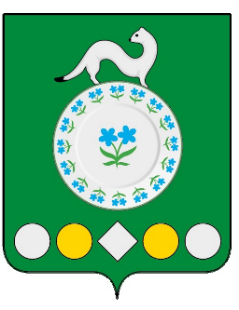 Российская ФедерацияИркутская областьУсольский муниципальный районМишелевское городское поселениеА Д М И Н И С Т Р А Ц И ЯП О С Т А Н О В Л Е Н И Е От 14.10.2022                                                                                                        № 352р.п. МишелевкаО запрете выхода людей и выезда транспортных средств на лёд водных объектов Мишелевского муниципального образования В соответствии со статьями 27, 41 Водного кодекса Российской Федерации, Федерального закона Российской Федерации от 06.10.2003 №131-ФЗ «Об общих принципах организации местного самоуправления в Российской Федерации», руководствуясь  пунктом 32 раздела 2.8. Постановления Правительства Иркутской области № 1151-пп от 24.12.2020 «О внесении изменений в Правила охраны жизни людей на водных объектах в Иркутской области», статьями 23,46 Устава Мишелевского муниципального образования, администрация Мишелевского муниципального образования:ПОСТАНОВЛЯЕТ:На период становления и вскрытия ледового покрова запретить выход людей и выезд транспортных средств на лёд водных объектов (р. Белая, р. Хайта,  р. Булайка) Мишелевского муниципального образования.Разместить аншлаги с информацией о запрете выхода в опасных местах людей и выезда транспортных средств на лёд водных объектов.Опубликовать настоящее постановление в газете «Новости», разместить в информационно-телекоммуникационной сети интернет на официальном сайте администрации Мишелевского муниципального образования (мишелёвка.рф).Постановление вступает в силу с момента его официального опубликования.Контроль за исполнением настоящего распоряжения оставляю за собой.Глава Мишелевского муниципального образования                                                Н.А. ВалянинИсполнитель:Согласовано:Ведущий специалист по делопроизводствуТ.О. АлфероваподписьдатаЗаместитель главы Мишелевского муниципального образованияА.М. КривельподписьдатаКонсультант по организационно-правовой и кадровой работеВ.Д. Журоваподписьдата